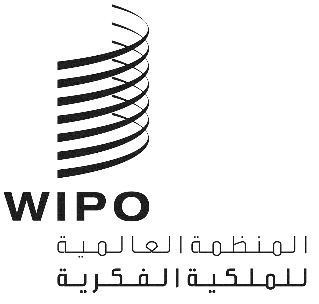 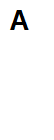 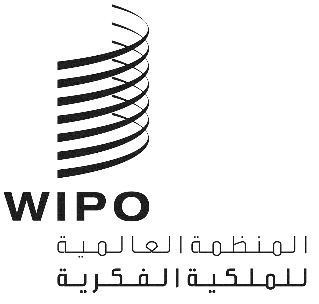 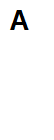 CWS/10/11 الأصل: بالإنكليزيةالتاريخ: 13 سبتمبر  2022اللجنة المعنية بمعايير الويبوالدورة العاشرةجنيف، من 21 إلى 25 نوفمبر 2022تقرير فرقة العمل المعنية بالوضع القانونيوثيقة من إعداد المشرف على فرقة العمل المعنية بالوضع القانونيمعلومات أساسيةأحاطت اللجنة المعنية بمعايير الويبو (لجنة المعايير)، خلال دورتها التاسعة التي عُقدت في عام 2021، علماً بالتقدم الذي أحرزته فرقة العمل المعنية بالوضع القانوني في دراسة إمكانية دمج معايير الوضع القانوني ST.27 وST.87 وST.61.. وبما أن فرقة العمل لم تتوصل إلى اتفاق بشأن كيفية المضي قدماً في أعمال الدمج، طلبت لجنة المعايير من فرقة العمل أن تنظر فيما إذا كانت ستواصل العمل على الدمج وأن تقدم توصية في الدورة العاشرة، بما يشمل إجراء تحديثات للمهمة رقم 47، إذا لزم الأمر. ووافقت لجنة المعايير على مراجعة للمعيار ST.27 بشأن مؤشرات الأحداث. ووافقت لجنة المعايير أيضاً على نشر جداول الخرائط الخاصة بالمعيار ST.61 الصادرة عن مكاتب الملكية الفكرية (انظر الفقرات من 45 إلى 56 من الوثيقة CWS/9/25).تقرير عن الأنشطةفي مارس 2022، نشرت الأمانة جداول الخرائط الخاصة بالمعيار ST.61 الصادرة عن 11 مكتباً للملكية الفكرية في الجزء7.13.3  من دليل الويبو. وفي يوليو 2022، أضافت الأمانة جدول الخرائط الثاني عشر المقدم من مكتب الاتحاد الأوروبي للملكية الفكرية ((EUIPO.وعند وضع خطة عمل عام 2022 لفرقة العمل، استشار المشرف على الفرقة أعضاءها بشأن نواياهم وخططهم التنفيذية. وأشار العديد من الأعضاء إلى أنهم يرغبون في مزيد من الوقت لإحراز التقدم في تنفيذ المعايير ST.27 أو ST.87 أو ST.61 قبل مواصلة العمل على المسائل المفتوحة المعروضة على فرقة العمل. ورأى هؤلاء الأعضاء أن تحقيق فهم أفضل لكيفية تنفيذ معايير الوضع القانوني داخل نظمهم من شأنه أن يعدّهم على نحو أفضل للنظر في مختلف البدائل المتاحة أمام فرقة العمل. ويشمل ذلك مسألة ما إذا كان ينبغي إضافة مؤشرات الأحداث المعتمدة للوضع القانوني للبراءات، أي المعيار ST.27، إلى معيار العلامات التجارية ومعيار التصاميم الصناعية، أي المعيار ST.61 والمعيار ST.87 على التوالي، والاقتراحات المطروحة في فرقة العمل بشأن مراجعات الأحداث والفئات الواردة في المعيار ST.27..واستناداً إلى هذه التعقيبات، قرّر المشرف على فرقة العمل إيلاء الأولوية للعمل المتعلق بالمواد التدريبية لمعايير الوضع القانوني لمساعدة مكاتب الملكية الفكرية في جهودها التنفيذية. ومن خلال العمل مع مكاتب الملكية الفكرية لإعداد ندوات عبر الإنترنت ومواد لتاريخ تنفيذ المعيار ST.26 على دفعة واحدة في يوليو 2022، كانت لخبرات الأمانة والتعقيبات مساهمة قيّمة في التخطيط لكيفية المضي قدماً في المواد التدريبية المتعلقة بالوضع القانوني. وتعتزم الأمانة تقاسم خطط المواد التدريبية مع فرقة العمل المعنية بالوضع القانوني للنظر فيها بعد الدورة العاشرة.مراجعة المعيار ST.87أعدّت فرقة العمل أيضاً مراجعة للمرفق الثاني للمعيار ST.87 بشأن البيانات التكميلية، الوارد في مرفق هذه الوثيقة. والقصد من هذه المراجعة هو مواءمة المعيار ST.87 مع المعيارين ST.27 وST.61 اللذين تم تحديثهما مؤخراً. وتشمل التغييرات الرئيسية في المراجعة المقترحة للمرفق الثاني للمعيار ST.87 ما يلي:-	فصل وتوسيع عناصر البيانات المشتركة التي تنطبق على جميع الفئات؛-	جمع حقول البيانات الشخصية لتعكس النهج المتّبع إزاء المكونات المشتركة في المعيار ST.96؛-	إضافة بعض البنود التفسيرية الجديدة مثل سبب عدم النفاذ؛ -	الاستعاضة عن بعض التعبيرات الخاصة بالبراءات الواردة في الإصدار السابق.التعديل المقترح على المهمة رقم 47في ضوء عدم توصل لجنة المعايير وفرقة العمل إلى طريقة للمضي قدماً في العمل على الدمج المحتمل لمعايير الوضع القانوني الثلاثة، تقترح فرقة العمل وقف أعمال الدمج. وبناء على ذلك، تقترح فرقة العمل تحديث وصف المهمة رقم 47 على النحو التالي:ضمان إجراء المراجعات والتحديثات اللازمة لمعايير الويبو ST.27 وST.87 وST.61؛ وإعداد مواد مساعدة لتسهيل استخدام تلك المعايير في مجتمع الملكية الفكرية؛ وتحليل إمكانيات دمج المعايير الثلاثة ST.27 وST.87 وST.61؛ ودعم فرقة عمل XML4IP لتطوير مكونات XML لبيانات أحداث الوضع القانوني.إن لجنة المعايير مدعوّة إلى ما يلي:(أ)	الإحاطة علماً بمضمون هذه الوثيقة؛(ب)	النظر في المراجعة المقترحة للمعيار ST.87 في المرفق الثاني لهذة الوثيقة والموافقة عليها؛(ج)	الموافقة على مراجعة وصف المهمة رقم 47 على نحو ما ورد في الفقرة 6 أعلاه.[يلي ذلك المرفق]